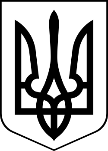 МЕНСЬКА МІСЬКА РАДА(сімнадцята сесія восьмого скликання)РІШЕННЯ03 лютого 2022 року 	м. Мена	№ 83Про внесення змін до структури та загальної чисельності Відділу освіти Менської міської радиЗ метою забезпечення реалізації Закону України «Про внесення змін до деяких законодавчих актів України щодо розширення можливостей самопредставництва в суді органів державної влади, органів влади Автономної республіки Крим, органів місцевого самоврядування, інших юридичних осіб незалежно від порядку їх створення», здійснення самопредставництва Відділу освіти Менської міської ради в судах усіх юрисдикцій і всіх інстанцій кваліфікованим спеціалістом, керуючись ст. 26 Закону України «Про місцеве самоврядування Україні» Менська міська радаВИРІШИЛА:1. Змінити структуру та загальну чисельність Відділу освіти Менської міської ради, виклавши додаток 2 рішення 9 сесії Менської міської ради 8 скликання від 31.08.2021 № 529 «Про затвердження структури та загальної чисельності апарату Менської міської ради та її виконавчих органів» (зі змінами, внесеними рішенням 12 сесії Менської міської 8 скликання від 26.10.2021 № 599) у частині Відділу освіти Менської міської ради в новій редакції згідно з додатком (додається).2. Контроль за виконанням рішення покласти на постійну комісію міської ради з питань охорони здоров’я, соціального захисту населення, освіти, культури, молоді, фізкультури і спорту та заступника міського голови з питань діяльності виконавчих органів ради В.В. Прищепу.Міський голова	Геннадій ПРИМАКОВДодаток до рішення 17 сесії Менської міської ради 8 скликання 03 лютого 2022 року № 83Структура і загальна чисельність виконавчого органу Менської міської ради з правом юридичної особи – Відділу освіти Менської міської радиз 03 лютого 2022 рокуНачальник Відділу освітиМенської міської ради	Ірина ЛУК’ЯНЕНКОНазва установи, посадаКількість шт. од.Посад. ос. місц. самовр.Відділ освіти Менської міської ради 77начальник відділу1+заступник начальника відділу1+головний спеціаліст2+головний спеціаліст - юрисконсульт1+головний спеціаліст – головний бухгалтер1+діловод1-